.Intro : 32 temps à partir des parolesR-CROSS ; L-SWEEP ; L-CROSS ; R-SWEEP ; R-CROSS ; L-STEP BACK TURN 1/4 ; SLIDE TURN 1/4L-CROSS ; R-SWEEP ; R-CROSS ; L-SWEEP ; L-CROSS ; R-STEP BACK TURN 1/4 ; SLIDE TURN 1/4*Restart mur 4 face 6:00R-BACK ROCK STEP ; SLIDE ; L-BEHIND ; R-STEP FRWD TURN 1/4 ; L-STEP BACK TURN 1/2 ; R-HOOKR-STEP FRWD ; DRAG ; L-STEP FRWD ;R-KICK ; R-STEP 1/4 ; L-POINTE TO L ; L-STEP ; R-SWEEP TURN 1/2TAG : fin du mur 10 face 6:00R-CROSS ; L-SWEEP ; WEAVE TURN 1/4 ; SLIDE TURN 1/4Before U Go (fr)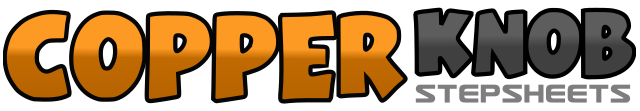 .......Compte:32Mur:2Niveau:Intermédiaire facile.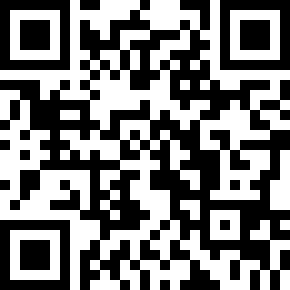 Chorégraphe:GAULTIER Antoine (FR) - Février 2020GAULTIER Antoine (FR) - Février 2020GAULTIER Antoine (FR) - Février 2020GAULTIER Antoine (FR) - Février 2020GAULTIER Antoine (FR) - Février 2020.Musique:Before You Go - Lewis CapaldiBefore You Go - Lewis CapaldiBefore You Go - Lewis CapaldiBefore You Go - Lewis CapaldiBefore You Go - Lewis Capaldi........1-2Croiser PD devant PG, sweep du PG (glisser PG vers l’avant en faisant 1/2 cercle)3-4Croiser PG devant PD, sweep du PD5-6Croiser PD devant PG, reculer le PG en faisant 1/4 de tour à droite (3:00)7-8Poser PD à droite en faisant 1/4 de tour à droite ; glisser le PG à côté du PD (6:00)1-2Croiser PG devant PD, sweep du PD3-4Croiser PD devant PG, sweep du PG5-6Croiser PG devant PD, reculer le PD en faisant 1/4 de tour à gauche (3:00)7-8Poser PG à gauche en faisant 1/4 de tour à gauche ; glisser le PD à côté du PG (12:00)1-2Rock step arrière du PD (poser PD derrière PG, revenir sur PG)3-4Poser PD à droite, glisser PG à côté du PD5-6Croiser PG derrière PD, avancer le PD en faisant 1/4 de tour à droite (3:00)7-8Reculer PG en faisant 1/2 tour à droite, croiser PD devant le tibia du PG (9:00)1-2Avancer PD, glisser le PG de l’arrière vers l’avant3-4Avancer PG, kick du PD devant5-6Poser PD à droite en faisant 1/4 de tour à droite, pointer PG à gauche (12:00)7-8Poser PG devant avec 1/4 de tour à gauche, sweep du PD en faisant 1/4 tour (6:00)1-2Croiser PD devant PG, sweep du PG3-6Croiser PG devant PD, poser PD à droite, croiser PG derrière PD, avancer PD en faisant 1/4 de tour à droite (9:00)7-8Poser PG à gauche en faisant 1/4 de tour à droite, glisser PD à côté du PG (12:00)